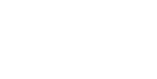 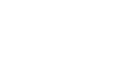 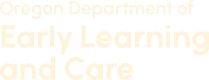 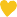 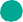 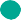 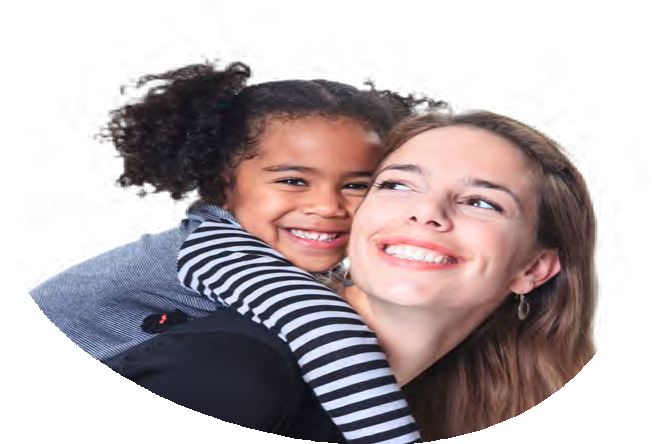 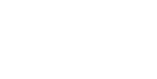 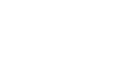 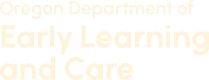 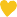 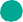 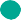 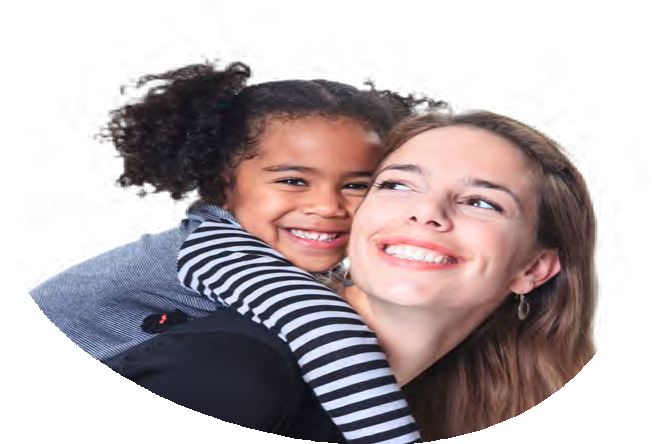 您知道嗎？0至5歲的兒童在大多數的早教學服務專案中享有優先權，並且這些專案對符合McKinney-Vento服務資格的家庭免費。早教學和保育部門早教學和保育部門是俄勒岡州的一個新成立的機構，支持俄勒岡州所有兒童的發展和身心健康，並確保該州每個角落的家庭都能獲得高品質的早教學和保育服務。DELC 網站 oregon.gov/delc DELC提供的免費專案和服務oregon.gov/delc/programs早教學中心oregon.gov/delc/programs/Pages/hubs.aspx兒童保育援助和家庭支持 oregon.gov/delc/families/Pages/child-care-assistance- family-support.aspx#HelpPayingForChildCare兒童保育資源及轉介 oregonccrr.org額外資源211查找俄勒岡州兒童保育服務 findchildcareoregon.org無家可歸者分佈圖: 教育、住房以及啟蒙方案教育的聯繫方式 eclkc.ohs.acf.hhs.gov/family- support-well-being/article/homelessness-maps-education- housing-head-start-contacts無家可歸的兒童以及家庭 eclkc.ohs.acf.hhs.gov/family-support-well-being/article/ children-families-experiencing-homelessness 為無家可歸的兒童以及家庭提供幼稚教育專家的支援 eclkc.ohs.acf.hhs.gov/family-support-well-being/article/ children-families-experiencing-homelessness俄勒岡州社區行動夥伴(CAPO)：俄勒岡州扶貧網路▪caporegon.org俄勒岡州教育部俄勒岡州教育部負責監督俄勒岡州公立K-12教育系統中超過56萬名學生的教育。俄勒岡州教育部（ODE）涵蓋了早教學、公立學前教育專案、州立聾人學校、殘疾兒童地區專案，以及俄勒岡州青少年管教設施的教育項目。▪關於住房不穩定的資源，我應該聯繫我所在學校或地區的誰？聯繫您的聯絡人 oregon.gov/ode/ schools-and-districts/grants/ESEA/McKinney-Vento/ Pages/McKinney-Vento-Students-&-Families.aspx McKinney-Vento 聯絡人聯繫名單 oregon.gov/ode/schools-and-districts/grants/ESEA/ Documents/23-24 MKV POC List_web doc.docx向幼稚園過渡 oregon.gov/ode/students-and-family/transitioning-to-kindergarten民政部俄勒岡州民政部是該州幫助俄勒岡人實現幸福和獨立的主要機構。我們每年為100多萬住在俄勒岡州的俄勒岡人提供直接的服務。這些服務為整個俄勒岡州的不同社區的居民提供了一個重要的安全網。教育指南 oregon.gov/odhs/data/cwdata/cw-apsr-2022-att-14- education-guidance.pdf無家可歸的年輕人專案致力於終結年輕人無家可歸的現象：無家可歸的年輕人：俄勒岡州 oregon.gov/odhs/providers-partners/homeless-youth»當父母親在尋找穩定的住房和工作的時候，一些家庭需要免費的兒童保育。有可以用的資源嗎？有的，第一步就是聯繫您當地的兒童保育資源及轉介，幫助這些家庭找到適合他們獨特需求的項目。» 我剛剛得知，一名正在接受McKinney Vento資源的二年級學生有一個3歲和一個4歲的兄弟姐妹。我應該推薦這個家庭參加像啟蒙方案教育這樣的早教學項目嗎？是的，符合McKinney Vento服務條件的家庭在大多數早教學項目中都是優先考慮的對象。説明這些家庭掌握早教學系統是作為聯絡員的一個重要作用。» 家庭應該在什麼時候為五歲的孩子註冊幼稚園？家庭應該在春季註冊幼稚園，最遲不得晚於5月中旬。提前註冊可以確保家庭在夏季期間被邀請參加以學校為基本的活動。如果您不確定這個家庭的學校，請聯繫聯絡人。» 夏季期間的資源怎麼樣？俄勒岡州的許多地區會在夏季提供過渡性幼稚園項目。當您幫助一些家庭與他們的學校建立聯繫的時候，請查看該學校是否為即將入園的幼稚園學生及其家人舉辦夏季過渡性專案。»我如何能知道符合McKinney-Vento資格的家庭是否符合參加早教學專案的條件？符合McKinney-Vento資格的家庭在大多數公共資助的早教學專案中享有優先權。下一步您聯繫了您的無家可歸項目的聯絡員 嗎? oregon.gov/ode/schools-and-districts/grants/ESEA/ Documents/23-24 MKV POC List_web doc.docx您聯繫了您的 早教學中心 嗎?oregon.gov/delc/programs/Pages/hubs.aspx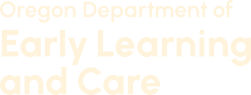 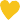 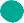 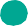 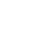 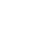 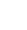 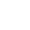 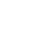 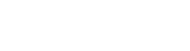 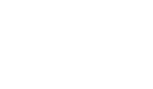 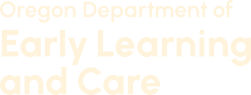 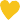 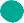 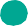 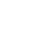 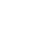 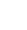 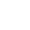 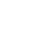 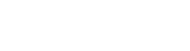 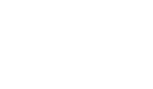 